POLA NADZIEIAkcja charytatywna, z której fundusze będą przekazane na budowę 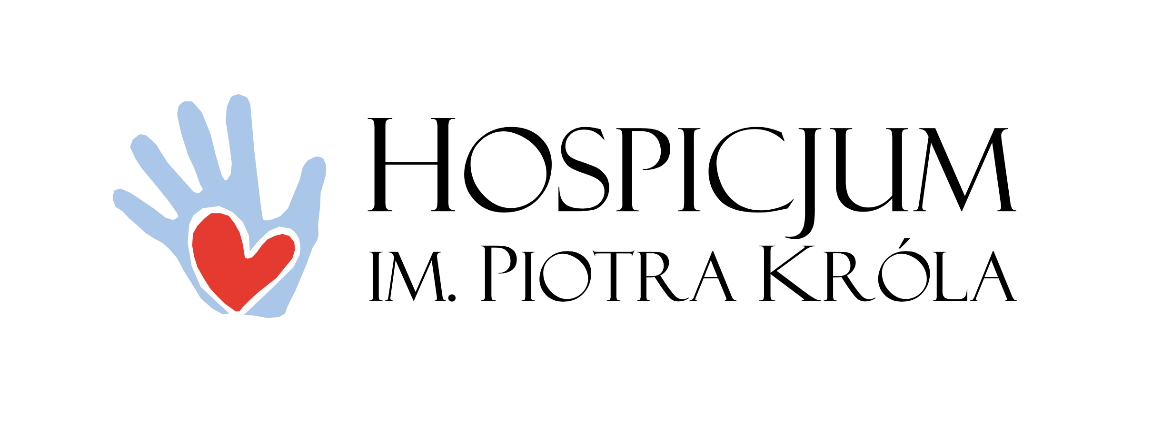    w Środzie WielkopolskiejPolega na tym, że dzieci będą sadzić żonkile w przedszkolu, gdy na wiosnę zakwitną, będziemy je sprzedawać, ponadto można wrzucać pieniądze do puszek (w każdej sali).